   Eyton V.C. Church in Wales Primary School.  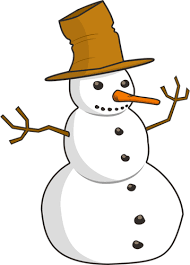 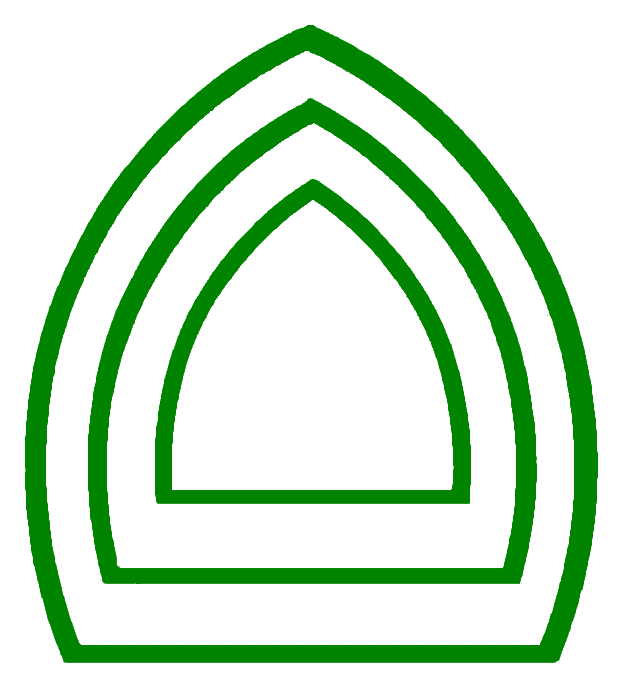 Thank you all for your support and understanding with the snow closure today. If the weather improves, the paths will be gritted and we will be ready for school in the morning. However, the forecast is for light snow at 4am, then heavy snow between 5am and 10am.As the forecast keeps changing, I am reluctant to close the school for tomorrow now, in case the snow does not come. This means that I will be making the decision in the morning, depending on conditions and the latest weather forecast. I know that this isn’t the ideal situation for forward planning, but I’m keen to keep school open if I can.Thank you, Louise Whitgreave